Piedāvājums 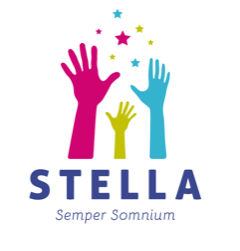 Kad ? Rudens skolēnu brīvlaikā No 21. līdz 25 oktobrimKas ? Dienas nometne Angļu valodā - “ Little Scientists”Cikos ? No 9:00 līdz 17:00 Kā ?  2 vecuma grupas  ( 9-11 gadi un 12-14 gadi)Kur ? Rīgas centrā ( Akas iela 10)Cik ? 35 EUR dienā / 175 EUR  kopā ( pusdienas un launags ir iekļauti)ARODBIEDRĪBAS BIEDRIEM, ATLAIDE 5 EUR DIENĀ – 150 EUR Kas tiek iekļauts programmā?Angļu valodas nodarbības interaktīvā formā,  par dabas zinātņu tematiku Zinātņu nodarbības kur bērni mācīsies par Planētām, viņu funkcijām un iespējamPraktiskie eksperimenti, kas apstiprinās iegūtas zināšanasProjekts “Space Settlement Design” kur bērni modulēs cilvēku apmetni citā planetā ievērojot visas iegūtas zināšanas. Tas uzdevums iemācīs bērnus strādāt komandā, pareizi izmantot sniegto informāciju, izvēlēties prioritātes un prezentēt savu darbu. “Emotional Intelligence” nodarbības, kur bērni varēs attīstīt savu domāšanu no emocionālas puses caur situāciju modulēšanām Debates par dažādām tēmām, kas būs saistītas ar mūsu planētu “Zeme”,Attīstības spēles, kuru mērķis ir attīstīt darbu komandā un socializētiesPapildu informācijas gadījumā, zvaniet pa tālruni +37129745555 vai uz e-pastu stella_s_s@inbox.lv